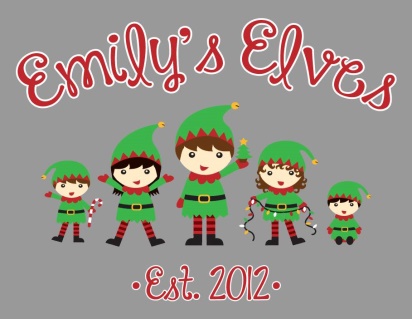 Volunteer Form 2017Name: ________________________DOB: _________________________Address: ___________________________________________________________Phone: ______________________Email Address: _____________________________________________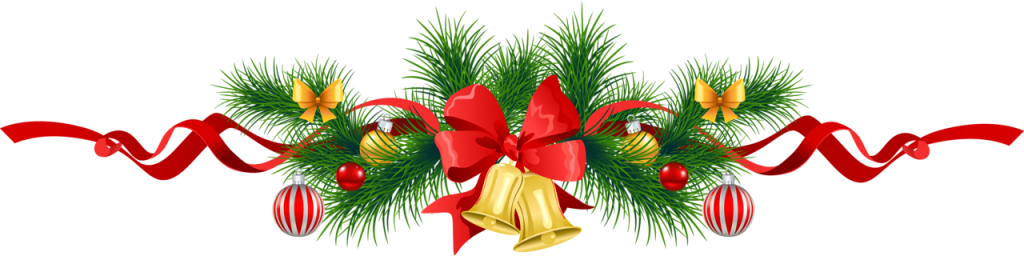 PLEASE ANSWER ONLY THOSE QUESTIONS THAT APPLY:Volunteer Hours Needed: _________Organization Requiring Hours: _______________________________________________Advisor Name: ____________________________________________________________Advisor Phone: ____________________________________________________________Advisor Email: _____________________________________________________________WHAT WOULD YOU LIKE TO HELP WITH?___ Donation Pick-ups___ Sorting/Wrapping (Dec. 19 – 20 from 5pm-?)___ Santa Photo Area Set-up (Dec. 19 – 20 from 5-?)___ Family Pick-up day (Dec. 21 - 22 from 10am-?)___ Serving Hot Cocoa and Cookies